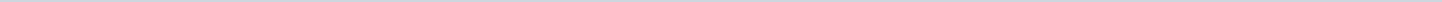 Geen documenten gevonden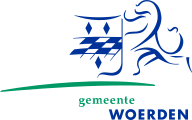 Gemeente WoerdenAangemaakt op:Gemeente Woerden29-03-2024 06:53Ingekomen brieven0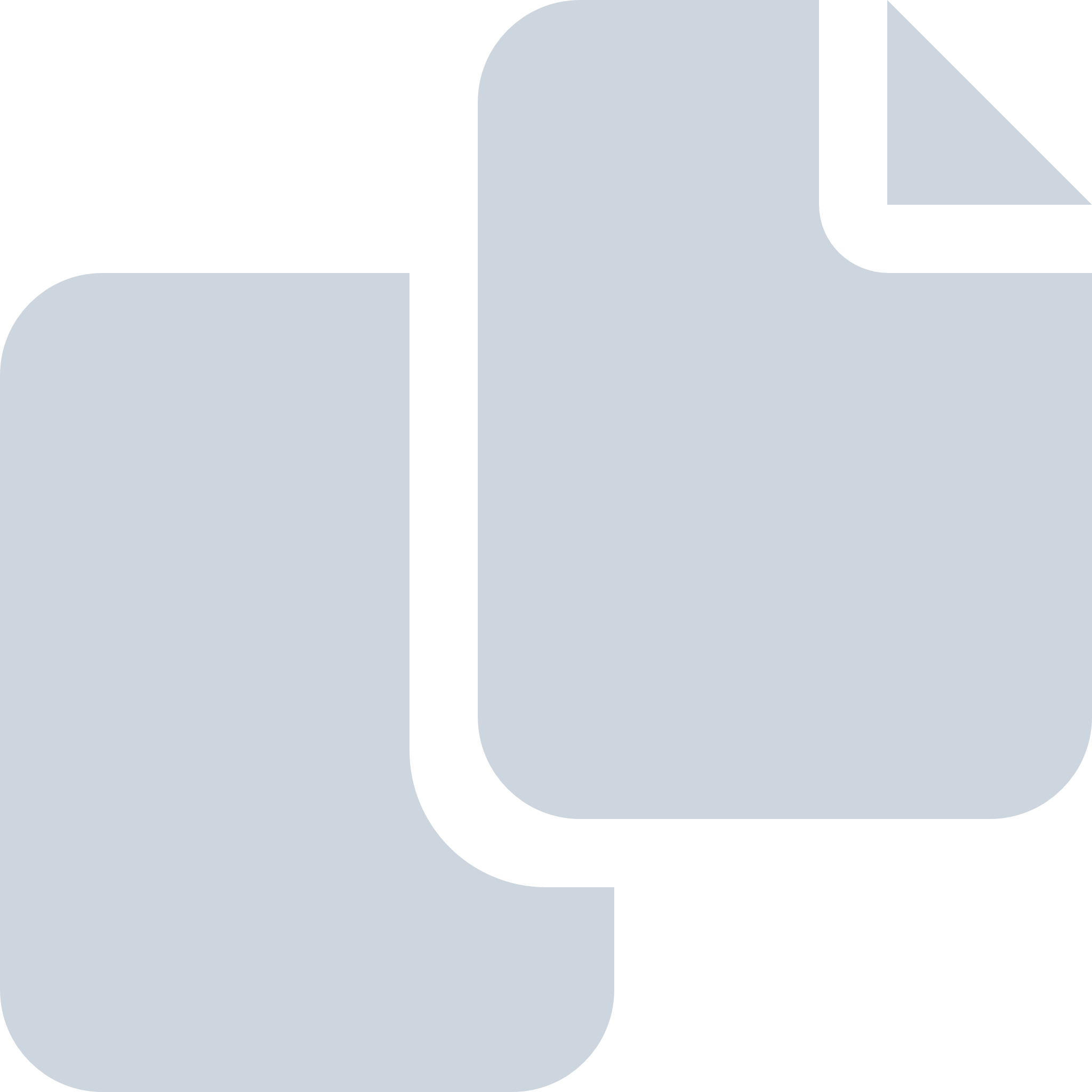 Periode: februari 2011